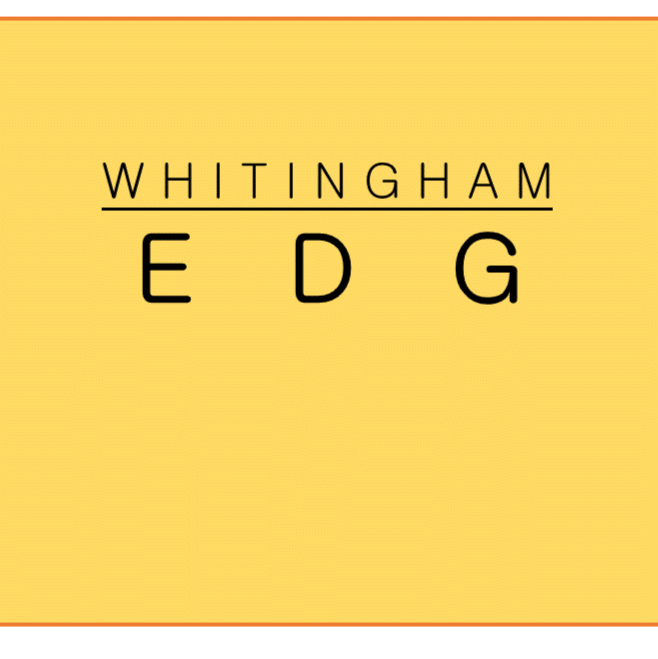 Whitingham Economic Development GroupWhitingham Municipal Center, Selectboard Office, Jacksonville, VT 05342Minutes of Tuesday, July 25, 2017 Attendees: Gretchen Havreluk, Kyle Frey, Jenepher Burnell, Phil Edelstein and Gig Zboray.Call to Order.  Additions or Changes to Agenda  Gretchen Havreluk called the meeting to order at 7:34am. There were no additions or changes to the agenda.Farmers Market Kyle has been speaking with Charles Sweethill regarding the location of the Farmers Market.  Currently most of the vendors set up behind the Municipal Center building and from the road it looks like nothing is going on.  Kyle has suggested they might want to move the Farmers Market to the Eames Village Park.  Charles said they would give it a trial run (probably in August).Approval of Minutes of June 27, 2017 a motion was made by Jenepher Burnell to approve the Minutes of June 27, 2017, seconded by Gretchen Havreluk, all in favor.Town Website Update Things are moving along, the Selectboard will vote to adopt the logo at their August 2nd meeting.  Gig has been meeting with Magdalena, Stephen, and Marli and progress in being made.  Gig to check in with everyone individually to make sure everyone is happy and working well together.Town Plan ED Section: Gretchen reviewed the goals. Kyle questioned if the EDG would like to meet with a new resident who seems to be an expert in internet and cell service and might be able to find a new way to provide service throughout the town.  Phil has been working with VTel and encouraging residents to sign up with them.  Whitingham and Halifax have the most residents signed up so Phil is now focusing on having Whitingham be their “model” town and build up their infrastructure to reach all residents who cannot get internet service from the telephone company.  A motion was made by Phil Edelstein to accept the current revision of the ED Section of the Town Plan as final, seconded by Jenepher Burnell, all in favor.Historic Marker Brochure:  Gretchen is working on changes to the map with Jeff Nugent. Jen is working on the list of businesses to include on the map.  EDG members are to look over the verbiage and suggest any edits to Gretchen.New Rails:  Gretchen has tried to contact the Conway School in East Hampton, MA but they could be closed for summer vacation.  Phil thinks they might have once done a study of Whitingham regarding lot sizesWhitingham Village Center Designation: Edits were made to the application letter.  Gig will continue to work on it.Action Items:  Kyle will speak with the new resident about cell/internet.  Gretchen will continue to work with Jeff on the map. Jen will continue to work on business list.  Gig will email the Town Plan update to Brad Lackey and John Bennett and continue to work on Village Designation renewal. Phil will continue to work with VTel. All EDG members will review the verbiage of the Historic Marker Tour brochure.Next meeting  August 22, 2017 at 7:30am   Meeting adjourned.Respectfully submitted,    ~Gig Zboray